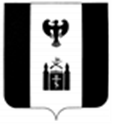 СОБРАНИЕ  ДЕПУТАТОВ  МУНИЦИПАЛЬНОГО ОБРАЗОВАНИЯ«ТИГИЛЬСКИЙ МУНИЦИПАЛЬНЫЙ  РАЙОН»с. ТигильРЕШЕНИЕ«17» сентября 2018 года  № 81-нп Об утверждении Перечня должностей муниципальной службы в органах местного самоуправления Тигильского муниципального района, при назначении на которые граждане обязаны представлять сведения о своих доходах, об имуществе и обязательствах имущественного характера, а также сведения о доходах, об имуществе и обязательствах имущественного характера своих супруги (супруга) и несовершеннолетних детей и при замещении которых муниципальные служащие обязаны представлять сведения о своих доходах, расходах, об имуществе и обязательствах имущественного характера, а также сведения о доходах, расходах, об имуществе и обязательствах имущественного характера своих супруги (супруга) и несовершеннолетних детей(Принято решением 16 сессии 4 созыва Собранием депутатов муниципального образования «Тигильский муниципальный район» от 13 сентября 2018 года  № 228-р)1. Утвердить Перечень должностей муниципальной службы в органах местного самоуправления Тигильского муниципального района, при назначении на которые граждане обязаны представлять сведения о своих доходах, об имуществе и обязательствах имущественного характера, а также сведения о доходах, об имуществе и обязательствах имущественного характера своих супруги (супруга) и несовершеннолетних детей и при замещении которых муниципальные служащие обязаны представлять сведения о своих доходах, расходах, об имуществе и обязательствах имущественного характера, а также сведения о доходах, расходах, об имуществе и обязательствах имущественного характера своих супруги (супруга) и несовершеннолетних детей (далее – Перечень) согласно приложению № 1.2. Руководителям органов местного самоуправления Тигильского муниципального района:2.1. Утвердить в соответствии с разделом II Перечня перечни конкретных должностей муниципальной службы, замещение которых связано с коррупционными рисками, по форме согласно приложению № 2;2.2. Обеспечить в 5-дневный срок внесение изменений в перечень должностей муниципальной службы, замещение которых связано с коррупционными рисками, в случае изменения штатного расписания в части наименований структурных подразделений и (или) должностей, а также в случае изменений положений должностных инструкций муниципальных служащих, замещающих должности, связанные с коррупционными рисками;2.3. Обеспечить размещение на официальном сайте администрации муниципального образования «Тигильский муниципальный район» в информационно - телекоммуникационной  сети Интернет сведений о доходах,  расходах, об имуществе и обязательствах имущественного характера, а также сведений  о доходах, расходах, об имуществе и обязательствах имущественного характера супруги (супруга)  и несовершеннолетних детей муниципальных служащих, замещающих должности, включенные в Перечень. 3. Признать утратившими силу:- решение Собрания депутатов муниципального образования «Тигильский муниципальный район» от 27.09.2013 № 25 «Об утверждении Перечня должностей муниципальной службы в органах местного самоуправления Тигильского муниципального района, при назначении на которые граждане обязаны представлять сведения о своих доходах, об имуществе и обязательствах имущественного характера, а также сведения о доходах, об имуществе и обязательствах имущественного характера своих супруги (супруга) и несовершеннолетних детей и при замещении которых муниципальные служащие обязаны представлять сведения о своих доходах, расходах, об имуществе и обязательствах имущественного характера, а также сведения о доходах, расходах, об имуществе и обязательствах имущественного характера своих супруги (супруга) и несовершеннолетних детей»;- решение Собрания депутатов муниципального образования «Тигильский муниципальный район» от 22 декабря 2015  № 11 «О внесении изменения в приложение № 1 к решению Собрания депутатов  Тигильского муниципального района от 27.09.2013 № 25 «Об утверждении Перечня должностей муниципальной службы в органах местного самоуправления Тигильского муниципального района, при назначении на которые граждане обязаны представлять сведения о своих доходах, об имуществе и обязательствах имущественного характера, а также сведения о доходах, об имуществе и обязательствах имущественного характера своих супруги (супруга) и несовершеннолетних детей и при замещении которых муниципальные служащие обязаны представлять сведения о своих доходах, расходах, об имуществе и обязательствах имущественного характера, а также сведения о доходах, расходах, об имуществе и обязательствах имущественного характера своих супруги (супруга) и несовершеннолетних детей»;- решение Собрания депутатов муниципального образования «Тигильский муниципальный район» от 25.03.2016 № 07-нп «О внесении изменений в Приложение 1 к решению Собрания депутатов муниципального образования «Тигильский муниципальный район» № 25 от 25.09.2013 «Об утверждении Перечня должностей муниципальной службы в органах местного самоуправления Тигильского муниципального района, при назначении на которые граждане обязаны представлять сведения о своих доходах, об имуществе и обязательствах имущественного характера, а также сведения о доходах, об имуществе и обязательствах имущественного характера своих супруги (супруга) и несовершеннолетних детей и при замещении которых муниципальные служащие обязаны представлять сведения о своих доходах, расходах, об имуществе и обязательствах имущественного характера, а также сведения о доходах, расходах, об имуществе и обязательствах имущественного характера своих супруги (супруга) и несовершеннолетних детей».4. Настоящее решение вступает в силу после его официального опубликования.Глава муниципального образования«Тигильский муниципальный район»                                                                        С.И. БородайПеречень должностей муниципальной службы в органах местного самоуправления Тигильского муниципального района, при назначении на которые граждане обязаны представлять сведения о своих доходах, об имуществе и обязательствах имущественного характера, а также сведения о доходах, об имуществе и обязательствах имущественного характера своих супруги (супруга) и несовершеннолетних детей и при замещении которых муниципальные служащие обязаны представлять сведения о своих доходах, расходах, об имуществе и обязательствах имущественного характера, а также сведения о доходах, расходах, об имуществе и обязательствах имущественного характера своих супруги (супруга) и несовершеннолетних детейРаздел I. Должности муниципальной службы в органах местного самоуправления Тигильского муниципального района. 1. Должности муниципальной службы в органах местного самоуправления Тигильского муниципального района, отнесённые разделами II, V, VIII реестра должностей муниципальной службы в Камчатском крае, утверждённого законом Камчатского края от 04.05.2008 № 58 «О муниципальной службе в Камчатском крае», к высшей группе должностей муниципальной службы в Камчатском крае:Первый заместитель главы администрации муниципального района;Заместитель главы администрации муниципального района; Заместитель главы администрации муниципального района - руководитель (начальник, председатель) аппарата, комитета, управления администрации муниципального района; Руководитель (начальник, председатель) аппарата, комитета, управления администрации муниципального района; Заместитель руководителя (начальника, председателя) аппарата, комитета, управления администрации муниципального района – начальник отдела; Председатель контрольно-счётного органа муниципального района; Аудитор контрольно-счётного органа муниципального района.2. Должности руководителей и заместителей руководителей структурных подразделений в органах местного самоуправления Тигильского муниципального района:2.1. Начальник самостоятельного отдела администрации муниципального района;2.2. Начальник отдела в составе аппарата, комитета, управления администрации муниципального района;2.3.  Советник.Раздел II. Другие должности муниципальной службы в органах местного самоуправления Тигильского муниципального района, замещение которых связано с коррупционными рисками.	Должности муниципальной службы в органах местного самоуправления Тигильского муниципального района, исполнение должностных обязанностей по которым предусматривает:1. Осуществление постоянно, временно или в соответствии со специальными полномочиями организационно-распорядительных или административно-хозяйственных функций.2. Предоставление муниципальных услуг гражданам и организациям.3. Осуществление контрольных и надзорных мероприятий.4. Подготовку и принятие решений о распределении бюджетных ассигнований, субсидий, межбюджетных трансфертов, а также распределение ограниченного ресурса (квоты, частоты, земельные участки и др.).5. Управление муниципальным имуществом.6. Осуществление муниципальных закупок либо выдачу документов разрешительного характера.7.  Хранение и распределение материально-технических ресурсов.ПЕРЕЧЕНЬдолжностей муниципальной службы в органах местного самоуправления Тигильского муниципального района, замещение которых связано с коррупционными рискамиПриложение № 1к решению Собрания депутатов муниципального образования «Тигильский муниципальный район»№ 81-нп от 17 сентября 2018 годаПриложение № 2к решению Собрания депутатов муниципального образования «Тигильский муниципальный район»№ 81-нп от 17 сентября 2018 года№Наименование структурного подразделенияНаименованиедолжностиОснованиеутверждения должности(дата, № распоряжения об утверждении штатного расписания)Должностная инструкцияДолжностная инструкцияПримечание№Наименование структурного подразделенияНаименованиедолжностиОснованиеутверждения должности(дата, № распоряжения об утверждении штатного расписания)ДатаутвержденияИзвлечениеиз положенийПримечание12345671. Осуществление постоянно, временно или в соответствии со специальными полномочиями организационно-распорядительных или административно-хозяйственных функций.1. Осуществление постоянно, временно или в соответствии со специальными полномочиями организационно-распорядительных или административно-хозяйственных функций.1. Осуществление постоянно, временно или в соответствии со специальными полномочиями организационно-распорядительных или административно-хозяйственных функций.1. Осуществление постоянно, временно или в соответствии со специальными полномочиями организационно-распорядительных или административно-хозяйственных функций.1. Осуществление постоянно, временно или в соответствии со специальными полномочиями организационно-распорядительных или административно-хозяйственных функций.1. Осуществление постоянно, временно или в соответствии со специальными полномочиями организационно-распорядительных или административно-хозяйственных функций.1. Осуществление постоянно, временно или в соответствии со специальными полномочиями организационно-распорядительных или административно-хозяйственных функций.2. Предоставление муниципальных услуг гражданам и организациям.2. Предоставление муниципальных услуг гражданам и организациям.2. Предоставление муниципальных услуг гражданам и организациям.2. Предоставление муниципальных услуг гражданам и организациям.2. Предоставление муниципальных услуг гражданам и организациям.2. Предоставление муниципальных услуг гражданам и организациям.2. Предоставление муниципальных услуг гражданам и организациям.3. Осуществление контрольных и надзорных мероприятий.3. Осуществление контрольных и надзорных мероприятий.3. Осуществление контрольных и надзорных мероприятий.3. Осуществление контрольных и надзорных мероприятий.3. Осуществление контрольных и надзорных мероприятий.3. Осуществление контрольных и надзорных мероприятий.3. Осуществление контрольных и надзорных мероприятий.4. Подготовка и принятие решений  о распределении бюджетных ассигнований, субсидий, межбюджетных трансфертов, а также распределение ограниченного ресурса (квоты, частоты, земельные участки и др.).4. Подготовка и принятие решений  о распределении бюджетных ассигнований, субсидий, межбюджетных трансфертов, а также распределение ограниченного ресурса (квоты, частоты, земельные участки и др.).4. Подготовка и принятие решений  о распределении бюджетных ассигнований, субсидий, межбюджетных трансфертов, а также распределение ограниченного ресурса (квоты, частоты, земельные участки и др.).4. Подготовка и принятие решений  о распределении бюджетных ассигнований, субсидий, межбюджетных трансфертов, а также распределение ограниченного ресурса (квоты, частоты, земельные участки и др.).4. Подготовка и принятие решений  о распределении бюджетных ассигнований, субсидий, межбюджетных трансфертов, а также распределение ограниченного ресурса (квоты, частоты, земельные участки и др.).4. Подготовка и принятие решений  о распределении бюджетных ассигнований, субсидий, межбюджетных трансфертов, а также распределение ограниченного ресурса (квоты, частоты, земельные участки и др.).4. Подготовка и принятие решений  о распределении бюджетных ассигнований, субсидий, межбюджетных трансфертов, а также распределение ограниченного ресурса (квоты, частоты, земельные участки и др.).5. Управление муниципальным имуществом.5. Управление муниципальным имуществом.5. Управление муниципальным имуществом.5. Управление муниципальным имуществом.5. Управление муниципальным имуществом.5. Управление муниципальным имуществом.5. Управление муниципальным имуществом.6. Осуществление муниципальных закупок либо выдачу документов разрешительного характера.6. Осуществление муниципальных закупок либо выдачу документов разрешительного характера.6. Осуществление муниципальных закупок либо выдачу документов разрешительного характера.6. Осуществление муниципальных закупок либо выдачу документов разрешительного характера.6. Осуществление муниципальных закупок либо выдачу документов разрешительного характера.6. Осуществление муниципальных закупок либо выдачу документов разрешительного характера.6. Осуществление муниципальных закупок либо выдачу документов разрешительного характера.7.  Хранение и распределение материально-технических ресурсов.7.  Хранение и распределение материально-технических ресурсов.7.  Хранение и распределение материально-технических ресурсов.7.  Хранение и распределение материально-технических ресурсов.7.  Хранение и распределение материально-технических ресурсов.7.  Хранение и распределение материально-технических ресурсов.7.  Хранение и распределение материально-технических ресурсов.